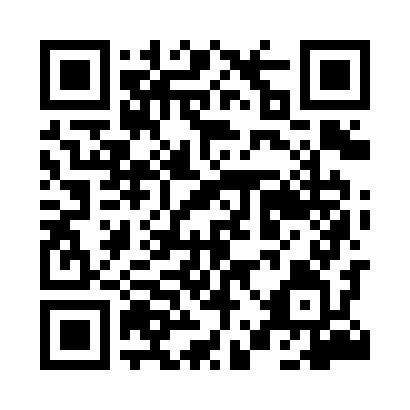 Prayer times for Brzyska, PolandWed 1 May 2024 - Fri 31 May 2024High Latitude Method: Angle Based RulePrayer Calculation Method: Muslim World LeagueAsar Calculation Method: HanafiPrayer times provided by https://www.salahtimes.comDateDayFajrSunriseDhuhrAsrMaghribIsha1Wed2:525:1112:315:377:5310:022Thu2:495:0912:315:387:5510:053Fri2:465:0712:315:397:5610:084Sat2:435:0612:315:407:5810:105Sun2:395:0412:315:417:5910:136Mon2:365:0212:315:418:0110:167Tue2:335:0112:315:428:0210:198Wed2:304:5912:315:438:0410:219Thu2:274:5712:315:448:0510:2410Fri2:244:5612:315:458:0710:2711Sat2:204:5412:315:468:0810:3012Sun2:174:5312:315:478:0910:3313Mon2:154:5112:315:488:1110:3614Tue2:154:5012:315:488:1210:3915Wed2:144:4912:315:498:1410:4016Thu2:144:4712:315:508:1510:4017Fri2:134:4612:315:518:1610:4118Sat2:134:4512:315:528:1810:4119Sun2:124:4312:315:528:1910:4220Mon2:124:4212:315:538:2010:4321Tue2:114:4112:315:548:2210:4322Wed2:114:4012:315:558:2310:4423Thu2:104:3912:315:558:2410:4424Fri2:104:3812:315:568:2510:4525Sat2:104:3712:315:578:2710:4626Sun2:094:3612:325:588:2810:4627Mon2:094:3512:325:588:2910:4728Tue2:094:3412:325:598:3010:4729Wed2:094:3312:326:008:3110:4830Thu2:084:3212:326:008:3210:4831Fri2:084:3212:326:018:3310:49